Муниципальное бюджетное общеобразовательное учреждение«Средняя общеобразовательная школа № 5»Авторская педагогическая разработкаурока литературы по темеСаша Чёрный. Слово о писателе. Образы детей в рассказе «Кавказский пленник»Попова Елена Николаевна  учитель русского языка и литературы  lenausanova252@mail.ru   89635726456  2021 г.Преподавателям слово дано не для того, чтобы усыплять свою мысль, а для того, чтобы будить чужую.В.О. Ключевский 1. Обоснование актуальности и перспективности опыта. Его значения для совершенствования учебно-воспитательного процесса         В своей педагогической деятельности всегда стараюсь использовать разнообразные формы и методы работы с учащимися на уроках литературы: частично-поисковые, беседу, применение словесного рисования, выразительное чтение, работу с учебником, с текстом художественного произведения.Проблемы, поднимаемые в произведении Саши Чёрного "Кавказский пленник" - проблемы детского чтения и игр.
      Саша Чёрный рассказывает о впечатлениях детей, самостоятельно прочитавших рассказ Л. Н. Толстого «Кавказский пленник», и решивших воспроизвести его в своей игре. Дети не хотели быть Костылиным.
      В этой игре всем детям хочется быть или Жилиным, или Диной. Играть роль Костылина не хочет никто, потому что этот герой представлен у Толстого слабым, безвольным, трусливым и предателем. Девочки придумали свой конец рассказа.
     Эта детская игра весёлая и забавная. Она немного наивная, но в ней есть мудрость в том, что никто не хотел быть предателем.
     Идея Саши Чёрного - большая роль книг и игр в формировании личностиУсловия формирования ведущей идеи опыта, условия возникновения, становления опыта.      Сегодня, когда от человека требуется умение принимать нестандартные решения, я стараюсь пробудить в детях способность к творчеству - важнейшему качеству современного человека. Способности у всех разные. Видеть их и помочь им раскрыться - высокая миссия учителя. Поэтому я превращаю свои уроки в совместную творческую деятельность с учащимися.     Культура, интеллектуальность и нравственный облик, педагогическое мастерство являются одним из главных условий эффективности урока и проводимых мероприятий.Теоретическая база опыта.     Педагогический опыт у меня небольшой, я сама нахожусь в постоянном творческом поиске.  На уроках я использую задания:с наличием образца выполнения;со вспомогательными вопросами;с инструкциями;с применением классификации (предлагается самостоятельно составить схему или таблицу).работа со словарем.               Из форм коллективной деятельности плодотворно используется работа в паре, в основном на уроках систематизации и обобщения знаний, поскольку ученики уже имеют запас информации. Позволяет закрепить материал, проверить уровень знаний, выявить возможные пробелы. Устранить их и систематизировать знания учащихся.     Применение парной формы на уроках приобретения новых знаний даёт возможность ученику оценить собственные успехи в усвоении нового материала и проверить умение обучать других.  Реже работаем в группах.     Успех в современном мире определяется способностью человека организовывать свою жизнь: видеть дальнейшую и ближайшую перспективу, находить и привлекать необходимые ресурсы, намечать план действий и осуществлять его, оценивая, удалось ли достичь поставленных целей.Кроме того, ребята, научившись ставить цель, распределять задачи, выполнять работу, приучаются представлять свой труд широкой публике, обретают очень важный навык, необходимый в жизни, -делать презентацию.4. Технология опыта. Система конкретных педагогических действий, содержание, методы, приёмы воспитания и обучения.  Обучение детей с применением ИКТ.  Это дало мне возможность проводить уроки с использованием информационных технологий.  В состав интерактивного комплекса, установленного в классе, входит интерактивная доска, мультимедийный проектор, компьютер  Интерактивный комплекс дает возможность сделать процесс обучения ярким, наглядным, динамичным. Экран притягивает внимание, которого мы порой не можем добиться при фронтальной работе с классом.  Визуальная насыщенность учебного материала делает его ярким, убедительным, способствует лучшему его усвоению и запоминанию.  Интерактивный комплекс позволяет демонстрировать ученикам:мультимедийные  презентации, содержащие изучаемый материал;иллюстративный материал (фотографии, рисунки, схемы);текстовый материал;материал, оформленный в виде таблиц;видеоматериал;тренировочные задания и задачи с интерактивной проверкой и без нее.  Передвигать объекты на доске, вписывать нужные слова и числа в заготовленные шаблоны, делать легко воспринимаемые и аккуратно оформленные чертежи и схемы, динамично дополнять изображение дополнительными рисунками, вносить поправки и дополнения - вот не полный перечень возможностей, которые появились у меня и учеников моего класса с появлением интерактивного комплекса.  Я подбираю презентации к разным урокам, по разным темам, нахожу в Интернете, делаю сама. Урок от этого становится интереснее. Материал, традиционно трудно усваиваемый, при использовании электронных приложений к урокам, тестов, у ребят вызывает интерес к предмету, и углубляются знания по предметам.    Продуктивность таких уроков очень высокая. ИКТ формируют навыки рационального запоминания материала. Учащимся легче запомнить трудный материал с помощью рисунков, схем и таблиц, в которых кратко и наглядно показан изучаемый материал.    Использую в процессе обучения и здоровье сберегающие технологии, которые формируют у учащихся осознанную потребность в ведении здорового образа жизни.   Использование данных технологий повышает у учащихся интерес к изучению предметов, развивает внимание, память, оптимизирует процесс обучения.Анализ результативности.  Итогом проведённой работы было то, что дети научились самостоятельно работать, не пугаться новой нестандартной учебной ситуации, а с интересом находить её решение, и добывать новые знания, оценивать результат выполненной работы, у наименее успешных детей не выработалась отрицательная оценка мотивации к учёбе. Дети учатся с удовольствием, у них выработалась адекватная самооценка и положительная учебная мотивация. Кроме этого у ребят сформировались познавательные и учебные интересы, они задают массу вопросов, поиск ответов на которые - совместная деятельность учителя и учеников, они спорят отстаивая свою точку зрения, но умеют и принять сторону другого ученика, если не правы.Результатом применения вышеперечисленных технологий могу назвать следующее: Повышение качества знаний учащихся, развитие способностей каждого ученика, Приобретение навыка самостоятельно организовывать свою учебную деятельность и творческой активности учащихся, Формированию личностных качеств ученика, Развитие у школьников операционного мышления, направленности на поиск оптимальных решений, Формирование умения организовать сбор информации и правильно её использовать, Формирование у учащихся осознанной потребности в ведении здорового образа жизни.  Полученный педагогический опыт считаю актуальным, поскольку проводимая работа позволяет получать высокие результаты подготовки учащихся, развивает творческие способности детей.   Постоянный анализ достижений учеников – обязательное условие моей работы. Смысл диагностирования вижу в том, чтобы получать по возможности реальную и наглядную картину развития ребёнка, его способности наблюдать, анализировать, сравнивать, классифицировать. Диагностирование позволяет мне определить, удаётся ли решать в единстве задачи обучения, развития и воспитания.   6. Трудности и проблемы при использовании данного опыта.   Для меня главное- всё, что я делаю, должно работать на личностный рост моих учеников. Я учу детей любить мир и людей, стремиться познавать новое. Стремлюсь к тому, чтобы обучение в школе стало интересным и радостным для моих ребят, имело развивающий характер, поэтому глубже и разносторонне подхожу к изучаемым вопросам. Выбираю такие формы работы, через которые информационное поле ребёнка насыщается позитивными образами, расширяющими горизонт его знаний и побуждающими к созидательной деятельности.Особое значение придаю проверке знаний школьников. Провожу устный опрос, тестирование, зачёты. Мои ученики уже умеют работать с учебной и справочной литературой, составлять планы, осуществлять самоконтроль и взаимоконтроль.Адресные рекомендации по использованию опытаДанный материал поможет в работе учителям, преподающим литературу.Наглядное приложение: конспект открытого урока.Конспект открытого урока представлен ниже.Схема конспекта урокаУчитель: Попова Елена Николаевна Предмет: Литература Класс: 5Тип урока: урок новых знанийУМК образовательная программа по литературе для базового уровня 5-11 класс под редакцией Коровиной В.Я. и др., М., Просвещение, 2008.Тема урока: Саша Чёрный. Слово о писателе. Образы детей в рассказе «Кавказский пленник»Задачи:1. узнать сведения об авторе;2. выяснить, почему автор повторил название уже известного рассказа;3. закрепить полученные знания.Методы и приемы: частично-поисковый, беседа, словесное рисование, выразительное чтение, работа с учебником, работа с текстом художественного произведения.Организационные формы: фронтальная (беседа), парная (анализ текста), индивидуальная работа. УУД:  коммуникативные: уметь слушать и вступать в диалог, обосновывать свою позицию, работать в парах, согласовывать свою деятельность с деятельностью других;             оформлять свои мысли в устной и письменной форме;познавательные: синтезировать материал, самостоятельно работать с текстом;регулятивные: формулирование темы, цели на уроке, определение пути ее решения, соотносить свои действия с планируемым результатом, оценивать результаты работы;личностные: определять цели своего обучения. Оборудование: словари терминов, интерактивная доска, сигнальные карточки двух цветов (красный – ответ нет, зеленый – ответ да: для рефлексии), стикеры-оценки (правильно –улыбка, ошибка-слезки), раздаточный материал (таблицы на пару)Приложение 1 1 этап – инициацияЦель: создание соответствующего эмоционального настроя, психологическая подготовка учащихся к изучению творчества Саши Чёрного  1 этап – инициацияЦель: создание соответствующего эмоционального настроя, психологическая подготовка учащихся к изучению творчества Саши Чёрного  1 этап – инициацияЦель: создание соответствующего эмоционального настроя, психологическая подготовка учащихся к изучению творчества Саши Чёрного  1 этап – инициацияЦель: создание соответствующего эмоционального настроя, психологическая подготовка учащихся к изучению творчества Саши Чёрного  Деятельность учителяДеятельность учителяДеятельность учащихсяПримечания- Здравствуйте, ребята, я желаю сегодня вам уйти с урока с новыми знаниями и хорошим настроением, садитесь! Начнем урок с отрывка из известного вам произведения, ваша задача вспомнить название, автора и героев.«Выехал он вперед, остановился и ждет, пока подойдет обоз. Слышит, сзади на рожке заиграли, - опять стоять и подумал? Лошадь подо мной добрая, если нападусь на татар – ускачу. Или не ездить?»Остановился, раздумывает. И подъезжает к нему на лошади другой офицер, с ружьём и говорит:«Поедем одни. Мочи нет, сеть хочется, да и жара. На мне рубаху хоть выжми. – А мужчина он грузный, толстый, весь красный, а пот с него так и льет. Подумал, да и говорит: - А ружье заряжено?- Заряжено.- Ну, так поедем. Только уговор -  не разъезжаться.»- Верно! Молодцы!- Здравствуйте, ребята, я желаю сегодня вам уйти с урока с новыми знаниями и хорошим настроением, садитесь! Начнем урок с отрывка из известного вам произведения, ваша задача вспомнить название, автора и героев.«Выехал он вперед, остановился и ждет, пока подойдет обоз. Слышит, сзади на рожке заиграли, - опять стоять и подумал? Лошадь подо мной добрая, если нападусь на татар – ускачу. Или не ездить?»Остановился, раздумывает. И подъезжает к нему на лошади другой офицер, с ружьём и говорит:«Поедем одни. Мочи нет, сеть хочется, да и жара. На мне рубаху хоть выжми. – А мужчина он грузный, толстый, весь красный, а пот с него так и льет. Подумал, да и говорит: - А ружье заряжено?- Заряжено.- Ну, так поедем. Только уговор -  не разъезжаться.»- Верно! Молодцы!Прослушать отрывок и ответить на вопрос:- Ребята, вы узнали из какого художественного произведения этот отрывок?Ответ: да, узнали, автор Л.Н. Толстой, рассказ «Кавказский пленник», герои Жилин и Костылин (Слайд 1. Портрет писателя, рассказ «Кавказский пленник, 1872 г.)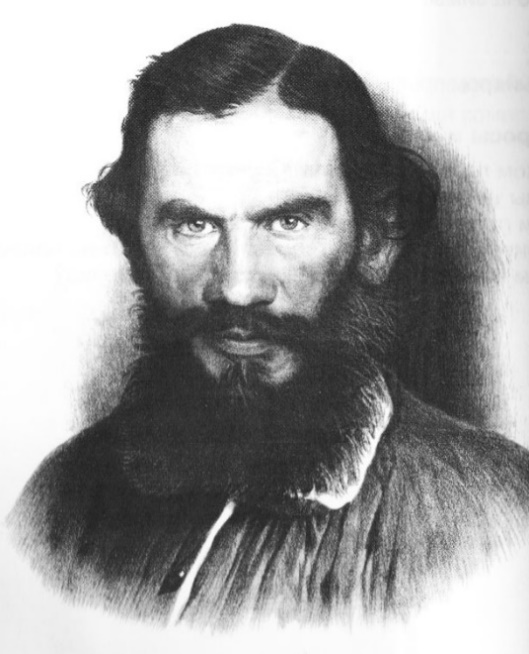 3 мин2 этап – погружение в тему урокаформулировка темы, цели урокаЦель: постановка учебной задачи с целью узнать новое, проанализировав текст рассказа «Кавказский пленник»Мотивация учебной деятельности.2 этап – погружение в тему урокаформулировка темы, цели урокаЦель: постановка учебной задачи с целью узнать новое, проанализировав текст рассказа «Кавказский пленник»Мотивация учебной деятельности.2 этап – погружение в тему урокаформулировка темы, цели урокаЦель: постановка учебной задачи с целью узнать новое, проанализировав текст рассказа «Кавказский пленник»Мотивация учебной деятельности.2 этап – погружение в тему урокаформулировка темы, цели урокаЦель: постановка учебной задачи с целью узнать новое, проанализировав текст рассказа «Кавказский пленник»Мотивация учебной деятельности.Детальность учителяДеятельность учащихсяДеятельность учащихся- Какое произведение вы прочитали дома?- Кто его автор?- Давайте вместе с вами сформулируем тему урока.- Сформулируйте цель урока (учащиеся ставят цель урока)- Какие задачи будем решать на уроке?(учащиеся определяют задачи вместе с учителем, учитель вешает листочки с помощью магнитов на доску) - Рассказ «Кавказский пленник»- Саша Черный(Слайд 2. Портрет писателя, рассказ «Кавказский пленник», 1929 г.)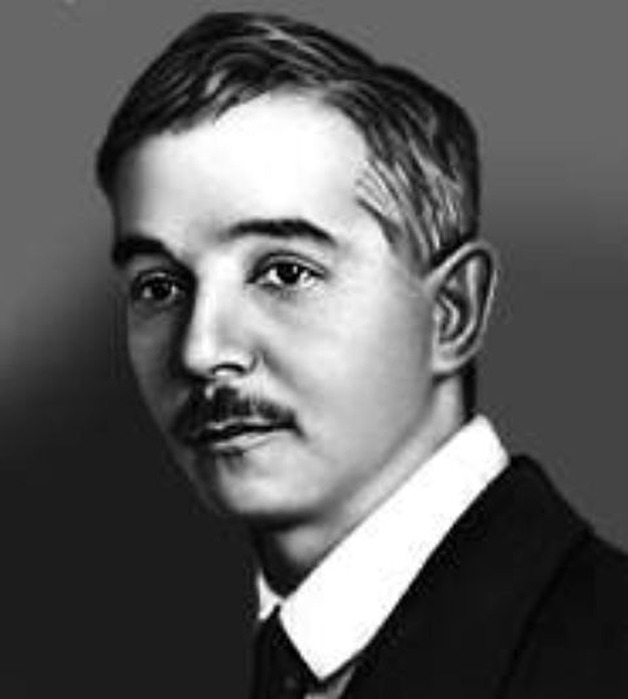 - Саша Черный. Слово о писателе. Детские образы в рассказе «Кавказский пленник». Юмор в рассказе. (конкретизируем тему урока)- изучить особенности рассказа С. Черного «Кавказский пленник».- узнать сведения об авторе;- выяснить, почему автор повторил название известного рассказа;- закрепить полученные знания (составляют план урока)- Рассказ «Кавказский пленник»- Саша Черный(Слайд 2. Портрет писателя, рассказ «Кавказский пленник», 1929 г.)- Саша Черный. Слово о писателе. Детские образы в рассказе «Кавказский пленник». Юмор в рассказе. (конкретизируем тему урока)- изучить особенности рассказа С. Черного «Кавказский пленник».- узнать сведения об авторе;- выяснить, почему автор повторил название известного рассказа;- закрепить полученные знания (составляют план урока)2 мин3 мин3 этап – формирование ожиданий учеников(проверка теоретических знаний)Цель: активизация познавательной деятельности, стадия осмысления3 этап – формирование ожиданий учеников(проверка теоретических знаний)Цель: активизация познавательной деятельности, стадия осмысления3 этап – формирование ожиданий учеников(проверка теоретических знаний)Цель: активизация познавательной деятельности, стадия осмысления3 этап – формирование ожиданий учеников(проверка теоретических знаний)Цель: активизация познавательной деятельности, стадия осмысленияДеятельность учителя Деятельность учащихся Деятельность учащихся - Но прежде чем мы начнем говорить о произведении, мы сначала обратимся к писателю.- Обратите внимание на внешность писателя.-Ребята, что необычного, привлекательного во внешности, в имени, фамилии писателя? Саша Черный.- Да, ребята, имя писателя на самом деле псевдоним! Давайте обратимся к словарям и посмотрим, а что же такое псевдоним? (псевдоним- вымышленное творческое имя писателя, поэта, художника, музыканта и других представителей творческих профессий).- А хотите узнать историю жизни писателя и почему он взял себе такой необычный псевдоним?Сообщение о жизни и творчестве приготовил нам ученик-докладчик, но прежде чем он выступит, я предлагаю вам поиграть в игру «Внимательный слушатель».Настоящее имя Александр Михайлович Гликберг, однажды он открыл секрет своего псевдонима. «У Гликберг было 5 детей, нас было двое в семье с именем Александр: один черноволосый (писатель), другой-светловолосый. Когда я еще не думал, что из моей «литературы» что-нибудь выйдет, я начал подписываться этим семейным прозвищем Саша Черный». - Рассматривают портрет на слайде, обращают внимание на внешность писателя (глаза, цвет волос, возраст, говорят, что молодой)Высказывают свои предположения по поводу того, что - Саша (неполное имя писателя, такого раньше не находили в литературе, чтобы писатель так подписывался). Черный – скорее всего это ненастоящая фамилия, выдуманная, т.е псевдоним- Да.- Рассматривают портрет на слайде, обращают внимание на внешность писателя (глаза, цвет волос, возраст, говорят, что молодой)Высказывают свои предположения по поводу того, что - Саша (неполное имя писателя, такого раньше не находили в литературе, чтобы писатель так подписывался). Черный – скорее всего это ненастоящая фамилия, выдуманная, т.е псевдоним- Да.5 мин4 этап – Игра «Внимательный слушатель»(выступление ученика)Цель: получить сведения из биографии писателя.4 этап – Игра «Внимательный слушатель»(выступление ученика)Цель: получить сведения из биографии писателя.4 этап – Игра «Внимательный слушатель»(выступление ученика)Цель: получить сведения из биографии писателя.4 этап – Игра «Внимательный слушатель»(выступление ученика)Цель: получить сведения из биографии писателя.Деятельность учителяДеятельность учащихсяДеятельность учащихся- Посмотрим, кто у нас самый внимательный слушатель, вы прослушали сообщение, а теперь обратите внимание, на доске разбросаны сведения из биографии, нужно к портрету подвести данные из биографии Саши Черного и не ошибиться. Внимательно слушают сообщение докладчика, для того, чтобы выполнить задание на интерактивной доске.- Обратитесь к плану, узнали сведения из биографии?- Да, узнали. Внимательно слушают сообщение докладчика, для того, чтобы выполнить задание на интерактивной доске.- Обратитесь к плану, узнали сведения из биографии?- Да, узнали. 5 мин5 этап -  проработка содержания темы (работа с художественным текстом) Цель: выделение и осознание главного в теме урока.5 этап -  проработка содержания темы (работа с художественным текстом) Цель: выделение и осознание главного в теме урока.5 этап -  проработка содержания темы (работа с художественным текстом) Цель: выделение и осознание главного в теме урока.5 этап -  проработка содержания темы (работа с художественным текстом) Цель: выделение и осознание главного в теме урока.Деятельность учителяДеятельность учащихсяДеятельность учащихся- Критиками принято считать рассказ юмористическим. Наша задача объяснить почему? (смешно, остроумно), давайте посмотрим в словаре и запишем термин, что такое юмор- …., подберите синоним…)На интерактивной доске выведены фразы из произведения- Объясните, почему мы смеемся, читая эти фразы?- Вспоминаем самую смешную сцену (начало игры) и выразительно читаем (4 человека читают и получают оценки за чтение по ролям)- Сестры подумали и решили, что спорить не стоит. Конечно, лучше быть Диной, чем свирепым татарином. Но сначала он обе будут татарами и поймают Мишку в плен. А потом Валя станет Диной, а Катюша ее подругой, и обе помогут пленникам бежать. Кто же будет вторым пленником, Костылиным? Тузик угодливо завертел у девочкиных ног хвостом. Чего же и искать больше?- Ми-ша!- Мишечка!...- Мышонок!— Чего надо? — звонко отозвался с улицы дворницкий мальчик Миша.— Играть иди!Через минуту Миша, дожевывая баранку, стоял перед сестрами. Он был совсем еще маленький, мальчик с пальчик, в надвинутом до самого носа картузе и привык во всем подчиняться девочкам из флигеля.— Во что играть будем?— В «Кавказского пленника», — объяснила Валя. — Да глотай ты скорей свою баранку! Ты будто Жилин, русский офицер. Ты будто из крепости к своей маме верхом едешь. Она тебе невесту приискала, хорошую и умницу, и имение у нее есть. А мы тебя в плен возьмем и в яму посадим. Понял!— Сажайте, что ж.— И Тузик с тобой. Вроде товарища. А лошадь под тобой мы застрелим.— Стреляй, ладно.Мишка сел верхом на прут и поскакал по дорожке, взбивая копытами грязь…— Паф! Паф-паф! — закричали девочки с двух сторон. — Что ж ты не падаешь?! Вались с лошади, сию минуту вались…— Не попали! — Мишка дерзко фыркнул, брыкнул ногой и помчался вдоль забора.— Паф! Паф!— Не попали…Что с таким непонятливым мальчиком сделаешь? Сестры наперерез бросились к Мишке, стащили его с лошади и, подгоняя шлепками, потащили к яме. Еще упирается! Что это на него сегодня нашло…— Постой, постой! — Валя полетела к флигелю и стрелой примчалась назад с постельным ковриком, чтоб Мишке мягче было на дне сидеть.Мишка спрыгнул, уселся. Тузик за ним, — он сразу понял, в чем игра заключается.Прочитав, приходим к выводу о том, что юмористический отрывок за счет выражений, оборотов (речевые особенности), поведения героев (ситуация)1 особенность – это юмористический характер произведения.Кто были героями рассказа? –Дети, чем они занимались? Они играли. 2 особенность – детская игра в героев рассказа Л.Н. Толстого. Как дети воспроизвели рассказ в игре?  - Правильно, дети в рассказе играли, а давайте с вами тоже немного поиграем. Физкультминутка- Анализ текста, теперь поработаем в парах (заполнение таблицы в приложении 1)Учитель готовит правильны вариант таблицы, выводит на интерактивную доску слайдУчащиеся беседуют с учителем, отвечают на вопросы, затем обращаются к словарю, записывают термин, зачитывают его.Отвечают на вопрос учителяВыразительно читают отрывок по ролямПочему этот эпизод юмористический?- распределили роли:Миша – ЖилинТузик- КостылинВаля и Катя – татарыВаля – ДинаКатя -  ее подруга (выводится на экран интерактивной доски)Учащиеся ищут под столом и стулом листочки, отклеивают их, называют автора и произведение, где дети играют, заодно разминаются, отвлекаются«Васюткино озеро» В.П. Астафьев, «Хозяйка медной горы» П.П. Бажов, «12 месяцев» С.Я. Маршака, «Цифры» И.А. Бунин.1 Описание природы2 Описание дома девочек3 Характеристика героевСверяют с доской, клеят стикер на работу свою, поднимают тетрадь, затем 3 человека зачитывают данные колонки (ставятся оценки)Учащиеся беседуют с учителем, отвечают на вопросы, затем обращаются к словарю, записывают термин, зачитывают его.Отвечают на вопрос учителяВыразительно читают отрывок по ролямПочему этот эпизод юмористический?- распределили роли:Миша – ЖилинТузик- КостылинВаля и Катя – татарыВаля – ДинаКатя -  ее подруга (выводится на экран интерактивной доски)Учащиеся ищут под столом и стулом листочки, отклеивают их, называют автора и произведение, где дети играют, заодно разминаются, отвлекаются«Васюткино озеро» В.П. Астафьев, «Хозяйка медной горы» П.П. Бажов, «12 месяцев» С.Я. Маршака, «Цифры» И.А. Бунин.1 Описание природы2 Описание дома девочек3 Характеристика героевСверяют с доской, клеят стикер на работу свою, поднимают тетрадь, затем 3 человека зачитывают данные колонки (ставятся оценки)15 мин6 этап – подведение итогов, рефлексияЦель: контроль усвоения материала, выделение и осознание того, что освоено и что еще предстоит усвоить 6 этап – подведение итогов, рефлексияЦель: контроль усвоения материала, выделение и осознание того, что освоено и что еще предстоит усвоить 6 этап – подведение итогов, рефлексияЦель: контроль усвоения материала, выделение и осознание того, что освоено и что еще предстоит усвоить 6 этап – подведение итогов, рефлексияЦель: контроль усвоения материала, выделение и осознание того, что освоено и что еще предстоит усвоить Деятельность учителяДеятельность учащихсяДеятельность учащихся- Какое время года изображено в рассказе? (весна), какие чувства наполняют человека весной? (радостью, весельем), а дом? Каким представляется дом девочек (уютный, большой, светлый, ухоженный), а дети какие? Опишите детей? (дружные, способные фантазировать, сопереживать), почему они решили поиграть в «Кавказского пленника» (история спасения офицеров впечатлила детей, страшное событие, плен, побег; дети способны сопереживать), в рассказе Толстого изображены трагические события (война, боль, страх, смерть) а героям-детям, живущим в спокойное, мирное, счастливое время Саши Черного удалось обыграть сюжет рассказа, изменить, додумать счастливый конец истории (женитьба Жилина и Дины), но игру прекращает, кто? (мама), и они снова возвращаются в свой уютный дом. Вот такая чудесная игра у детей. Итог урока- возвращение к цели и задачамИтак, мы ставили задачи урока:1. узнать сведения об авторе: (узнали)2. выяснить, почему автор использует известное название рассказа (выяснили, дети играют в офицеров)3. закрепили изученный материал (заполнили таблицу)Цель была изучить произведение нового для вас писателя Саши Черного «Кавказский пленник», изучили, а теперь пришло время подвести итоги нашей работы на уроке. У меня для вас несколько вопросов по теме урока, на столе у вас карточки двух цветов. На доске приклеены листочки, красный цвет-нет, зеленый –да. 1. Саша Черный родился в городе Ростов (нет), Москва (нет), Одесса (да)2. Юмор – это злая насмешка (нет), юмор-все то, что вызывает улыбку, смех (да)3. Костылин – добрый, отзывчивый. Сильный, смелый (нет)4. Жилин – храбрый, стойкий, сообразительный (да)5. События «Кавказского пленника» Саши Черного происходили поздней осенью (нет), зимой (нет), весной (да) 6. Кто играл Костылина в рассказе  Саши Черного Мишка (нет), Валя (нет), Тузик (да)Оценивание Домашнее задание1) выучить понятия псевдоним, юмор, прочитать рассказ Саши Черного «Игорь-Робинзон»2) составить кроссворд «Жизнь и творчество Саши Черного»Всем спасибо за урок! Можете собирать вещи! Поднесите дневники!Отвечают на вопросыПоднимают сигнальные карточкиЗаписывают в дневник домашнее заданиеОтвечают на вопросыПоднимают сигнальные карточкиЗаписывают в дневник домашнее задание5 минОписание природыОписание дома девочекХарактеристика героев